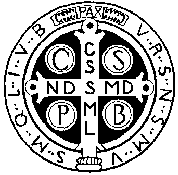 Osnovna glazbena škola       sv. Benedikta     Zadar, Madijevaca 10Zaključci9. sjednice Školskog odbora Osnovne glazbene škole sv. Benedikta, održane 2. studenog 2021. godine elektroničkim putemNa sjednici su nazočni:O. M. A. Č.,M. K. T.,M. T. P.,V. A., G. C.,A. B.,M. A.,I. C., ravnateljDnevni red: 1. Usvajanje zapisnika 8. sjednice Školskog odbora održane 19. listopada 2021. godine,
2. Davanje suglasnosti Školskog odbora za zapošljavanje po natječaju3. Razno

Ad 1)Svi članovi Školskog odbora prihvaćaju Dnevni red i daju suglasnost na zapisnik 8. sjednice Školskog odbora.Predsjednica utvrđujem da je Zapisnik 8. sjednice Školskog odbora usvojen jednoglasno.Ad 2)Predsjednica utvrđuje da je Školski odbor jednoglasno suglasan sa zapošljavanjem po natječaju, kako slijedi:1. L. Č. na mjesto učiteljice flaute na određeno radno vrijeme, najdulje do pet mjeseci.2. H. Š., prof. na mjesto učitelja gitare u svojstvu vanjskog suradnika do završetka nastavne godine.3. M. M., na mjesto učiteljice harmonike u svojstvu vanjskog suradnika najdulje do pet mjeseci.Ad 3)Predsjednica utvrđujem da nema tema pod točkom Razno.Sjednica je završila u 17,45.KLASA: 003-06/21-01/34URBROJ: 2198-1-47-21-02Zadar, 2. studenog 2021. godineZapisničar:M. A.Predsjednica Školskog odbora:                                       O. M. A. Č.